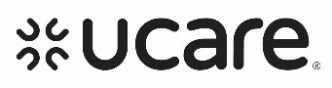 <Date><Member><Street Address or PO Box><City, State Zip>Dear <Member>:Thank you for being a member of <UCare’s Institutional Special Needs Plan (ISNP)>. My name is <Name>. As of <Date>, I’m your new Care Coordinator. We offer you a Care Coordinator with your plan coverage. I’m an important part of your health care team. I’ll call you soon to:See how you’re doing Talk about your needs  Questions?If you have questions about this change, or your needs, call me at <Phone>. I’m here from <Operating Hours>.You can also email me at <Email>. If you get my voicemail, leave me a message and your phone number. I’ll call you back. If you’re hearing impaired, call the <Minnesota Relay> at <711> or <1-877-627-3848> (speech-to-speech relay service).I look forward to talking with you.[<Sincerely,<Name, Credentials><Care Coordinator Job Title>	<County or Agency Name><Phone><Email>>]	<Y0120_2459_10023_052022_C>						  	    U10023 (05/2022)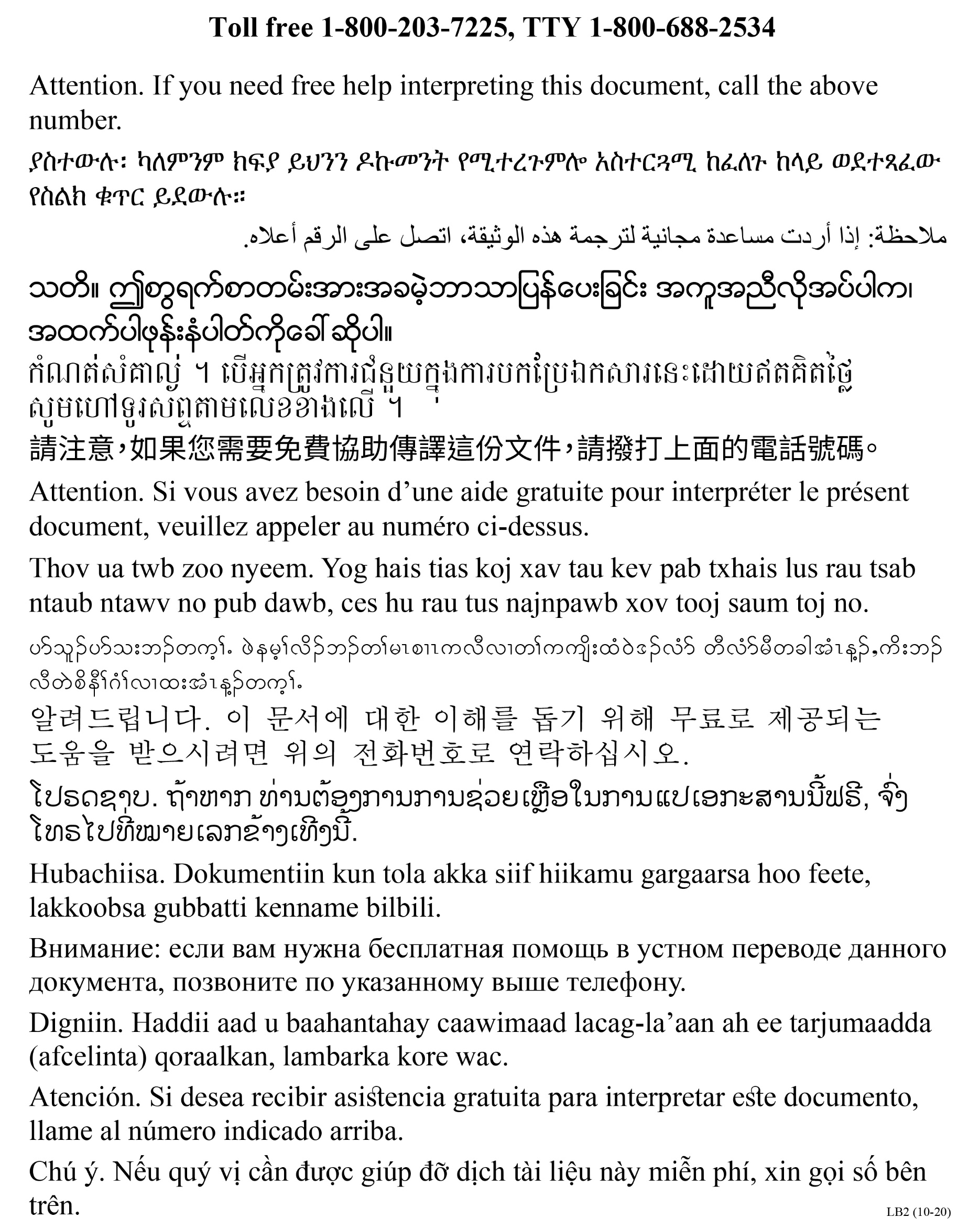 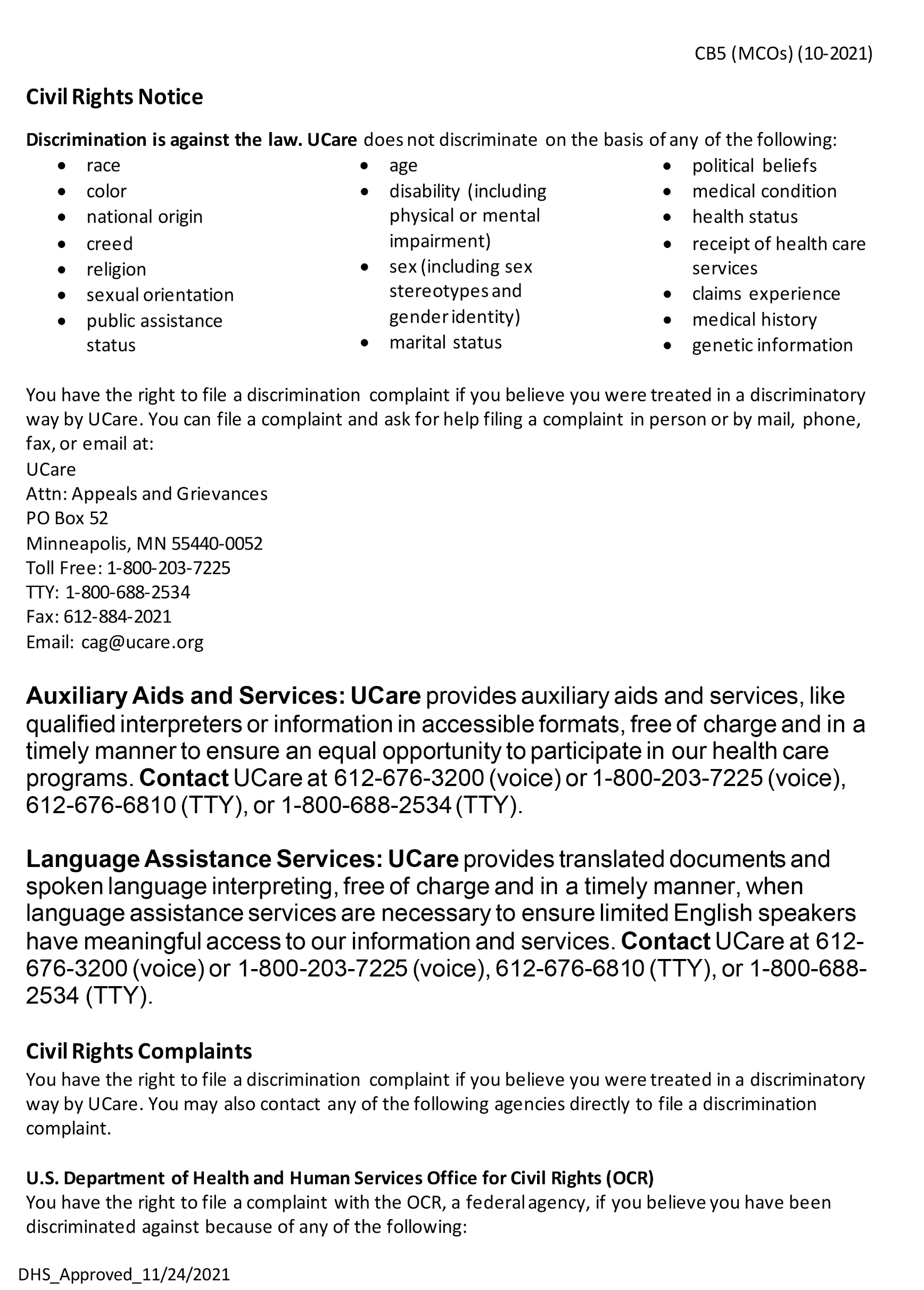 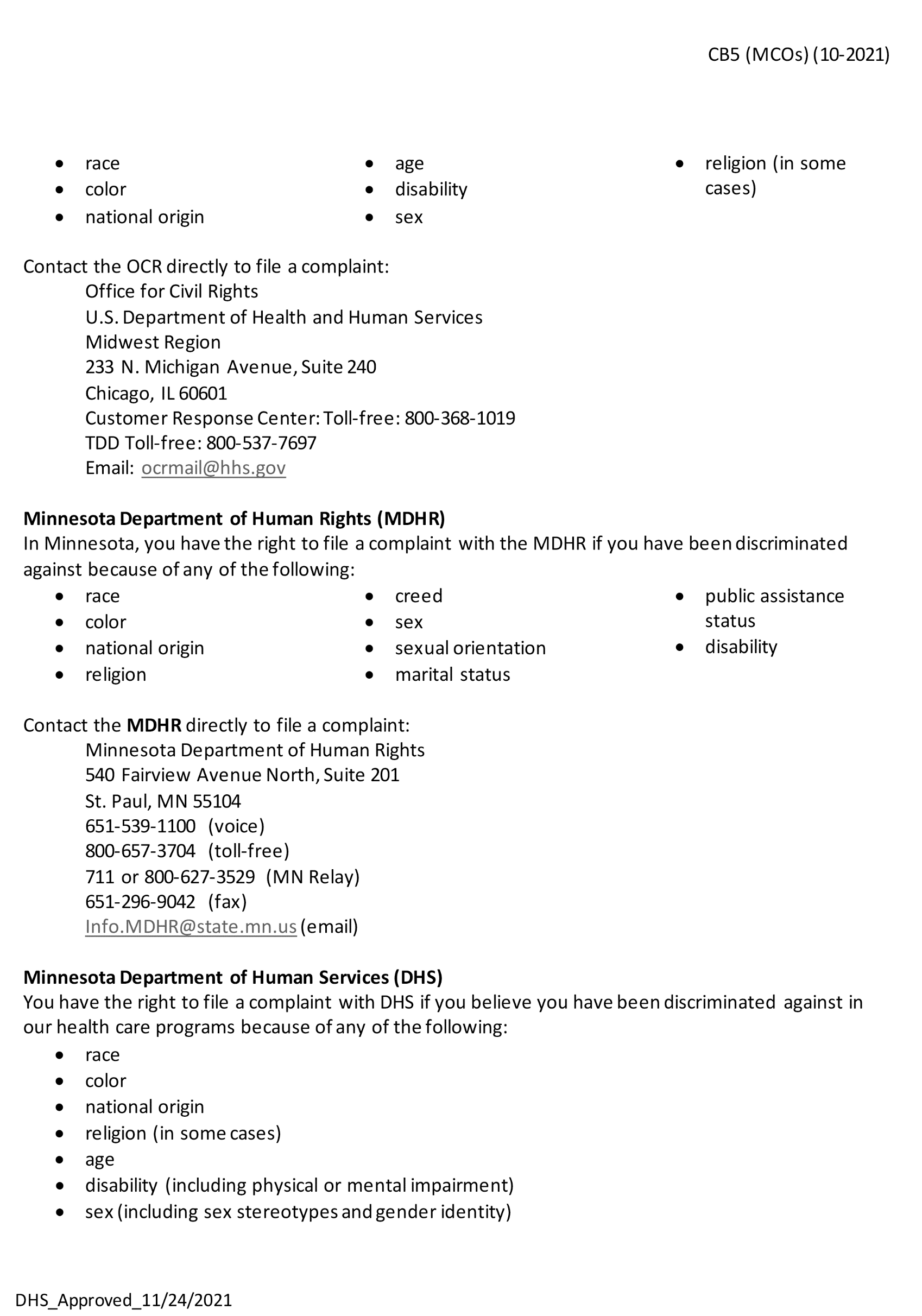 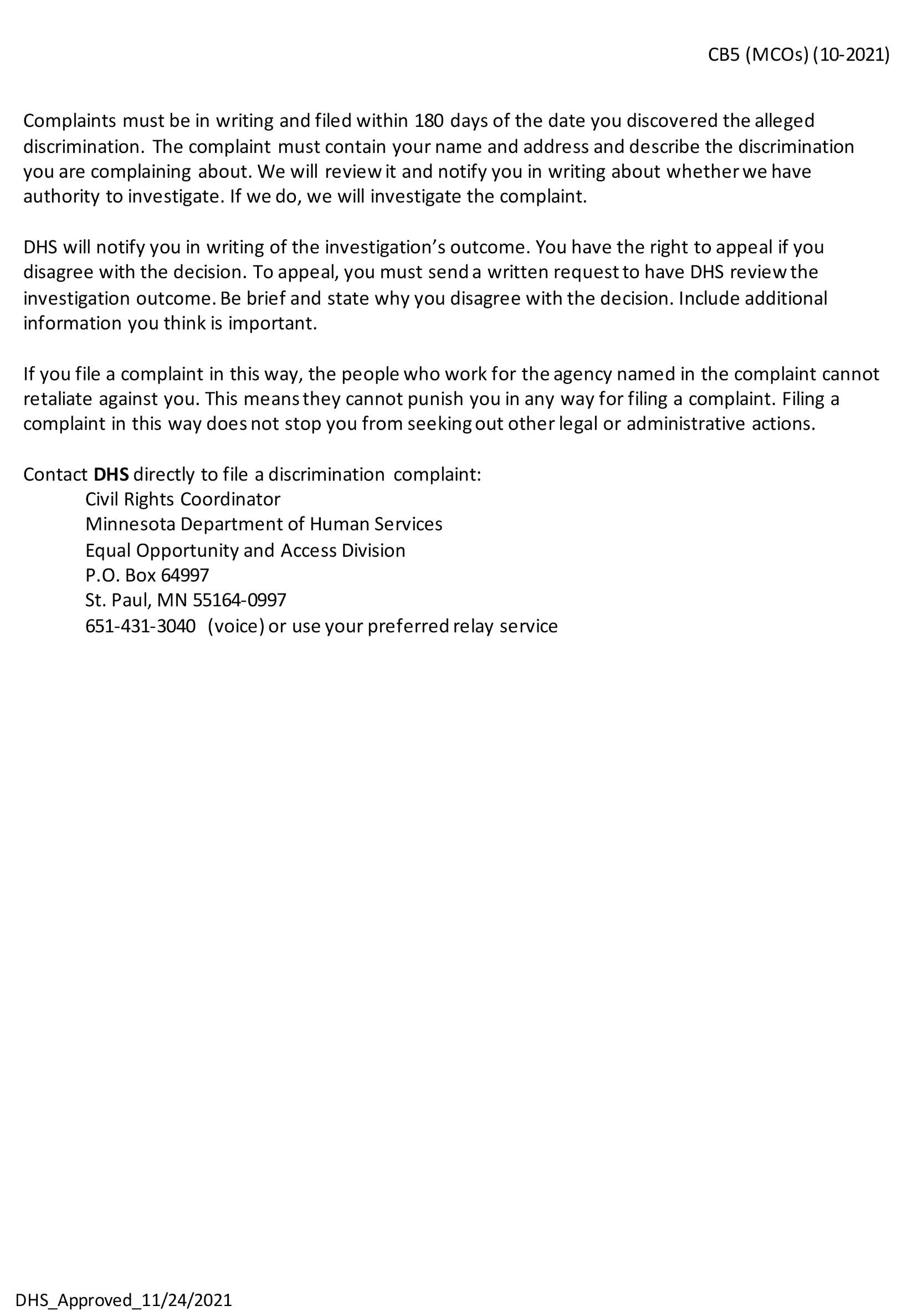 